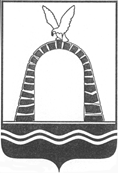 АДМИНИСТРАЦИЯ ГОРОДА БАТАЙСКАПОСТАНОВЛЕНИЕ от 04.09.2023 № 2444г. БатайскО нормативе стоимости бесплатного горячего питания для обучающихся с ограниченными возможностями здоровьямуниципальных общеобразовательных учрежденийгорода БатайскаВ соответствии с постановлением Администрации города Батайска от 27.10.2022 № 517 «О внесении изменений в постановление Администрации города Батайска от 06.07.2021 № 1435 «Об утверждении Порядка предоставления питания обучающимся в муниципальных общеобразовательных учреждениях города Батайска», с целью обеспечения полноценным бесплатным горячим питанием обучающихся с ограниченными возможностями здоровья муниципальных общеобразовательных учреждений города, Администрация города Батайска постановляет:1. Управлению образования города Батайска:- обеспечить бесплатным двухразовым горячим питанием обучающихся с ограниченными возможностями здоровья муниципальных общеобразовательных учреждений города Батайска на ежедневную сумму:136 руб.  -   для обучающихся 1-4 классов,143,49 руб.- для обучающихся  5-11 классов.2. Признать утратившим силу:- постановление Администрации города Батайска от 28.02.2022 № 351 «О нормативе стоимости бесплатного горячего питания для обучающихся с ограниченными возможностями здоровья муниципальных общеобразовательных учреждений города Батайска».3. Настоящее постановление  вступает в силу со дня его официального опубликования.4. Настоящее постановление подлежит включению в регистр муниципальных нормативных правовых актов Ростовской области.5. Контроль за исполнением настоящего постановления возложить на заместителя главы Администрации города Батайска по социальным вопросам Кузьменко Н.В. Постановление вноситУправление образованиягорода БатайскаГлава Администрации города БатайскаР.П. Волошин